VPRAŠALNIK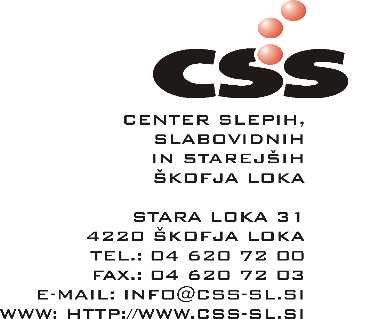 ZA PREVERJANJE ZDRAVSTVENEGA STANJA  OBISKOVALCEVDatum obiska: ______________________________________________Ime in priimek obiskovalca:__________________________________________________Telefonska številka obiskovalca: ______________________________________________Ime in priimek stanovalca:__________________________________  št. sobe:_________VPRAŠANJA SE NANAŠAJO NA OBDOBJE 14 DNI PRED DNEVOM OBISKA STANOVALCAV kolikor ste na katerokoli vprašanje odgovorili pozitivno, vaš obisk ni varen.  NAJPREJ se po telefonu posvetujte s svojim osebnim  zdravnikom in ravnajte po njegovih navodilih. S podpisom potrjujem resničnost vseh navedb: __________________________________________________VPRAŠANJEDANE1.Imate povišano telesno temperaturo (nad 37,5º C)?2.Ali ste prehlajeni?3.Ali kašljate?4.Vas boli v grlu, žrelu?5.Imate spremenjen okus ali vonj?6.Imate občutek težkega dihanja ali stiskanja v prsnem košu?7.Imate bolečine v mišicah?8.Imate prebavne težave (drisko ali bruhanje)?9.Ima kdo drug doma ali v službi takšne težave?10.Ste imeli morda pozitiven bris na Covid-19?11.Ste bili v stiku s COVID-19 potrjenim bolnikom (oboleli svojci, sostanovalci)?